INDICAÇÃO N.º 2042/2019Excelentíssima Senhora Presidente.	O Vereador LUIZ MAYR NETO apresenta a Vossa Excelência a presente INDICAÇÃO, nos termos do art. 127 e seguintes do Regimento Interno, para o devido encaminhamento ao Exmo. Sr. Prefeito Municipal para as providências cabíveis, nos seguintes termos:Realizar manutenção na cancha de bocha do bairro Bom Retiro.	JUSTIFICATIVA	Conforme reivindicação de munícipes e constatado por este gabinete (fotos em anexo), a cancha de bocha do bairro Bom Retiro necessitam de manutenção. Considerando um ponto de encontro e lazer dos moradores do local, a estrutura de madeira está bastante danificada e os próprios munícipes já tentaram fazer alguns consertos, na medida do possível. O entorno também está com bastante mato, necessitando de roçada, podendo instalar bancos no local para maior conforto aos usuários.Valinhos, 18 de junho de 2019.___________________________LUIZ MAYR NETOVereador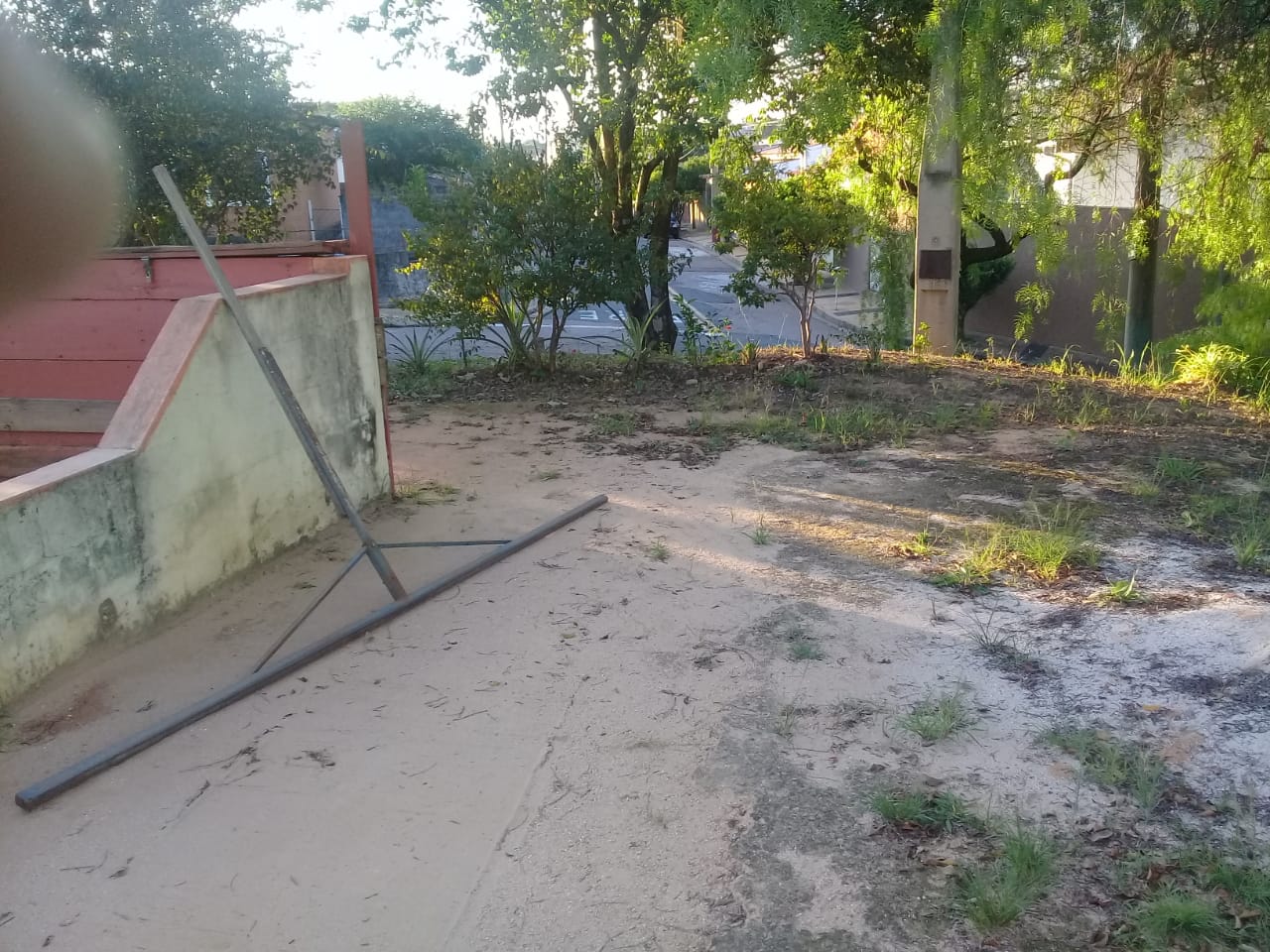 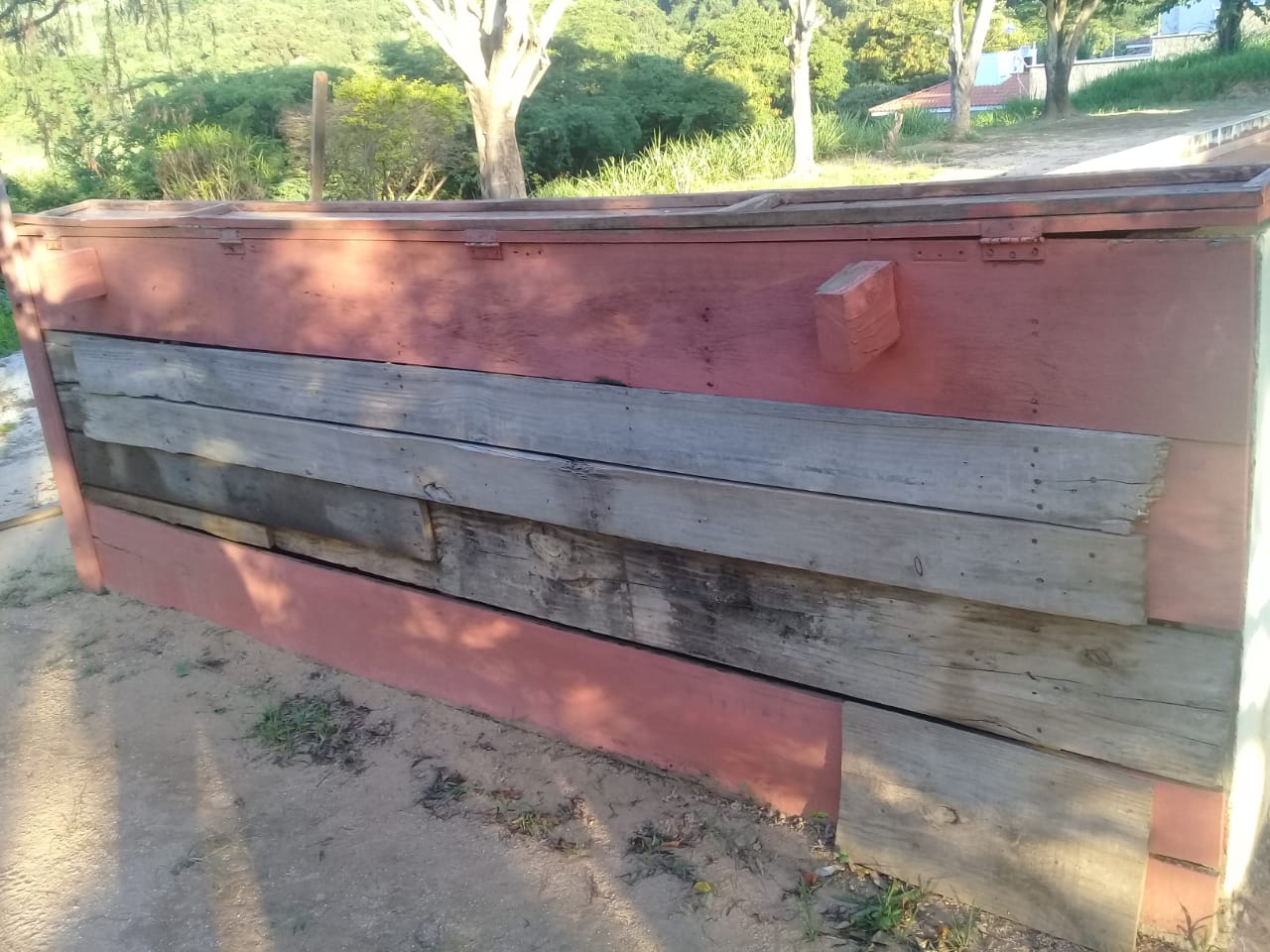 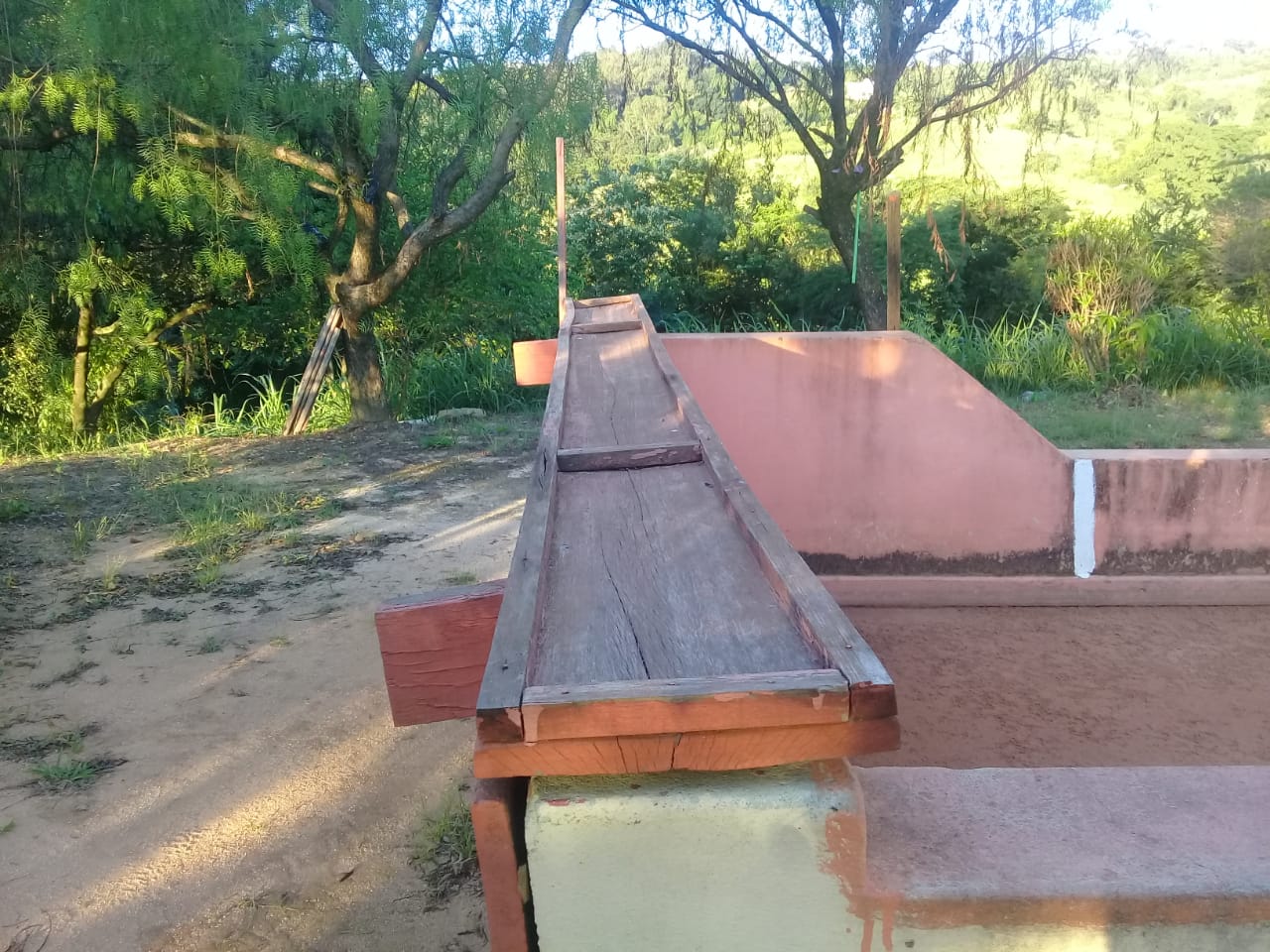 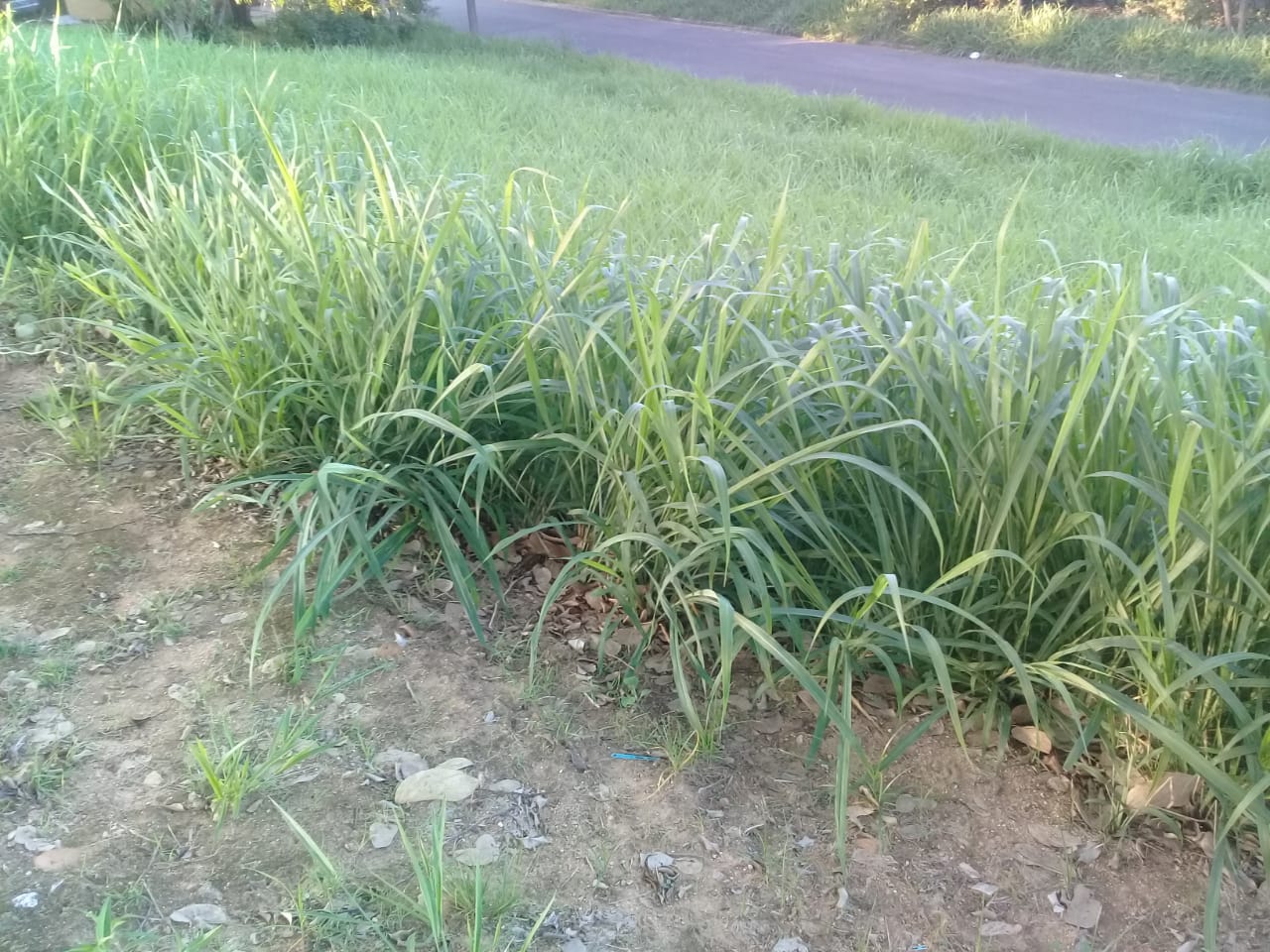 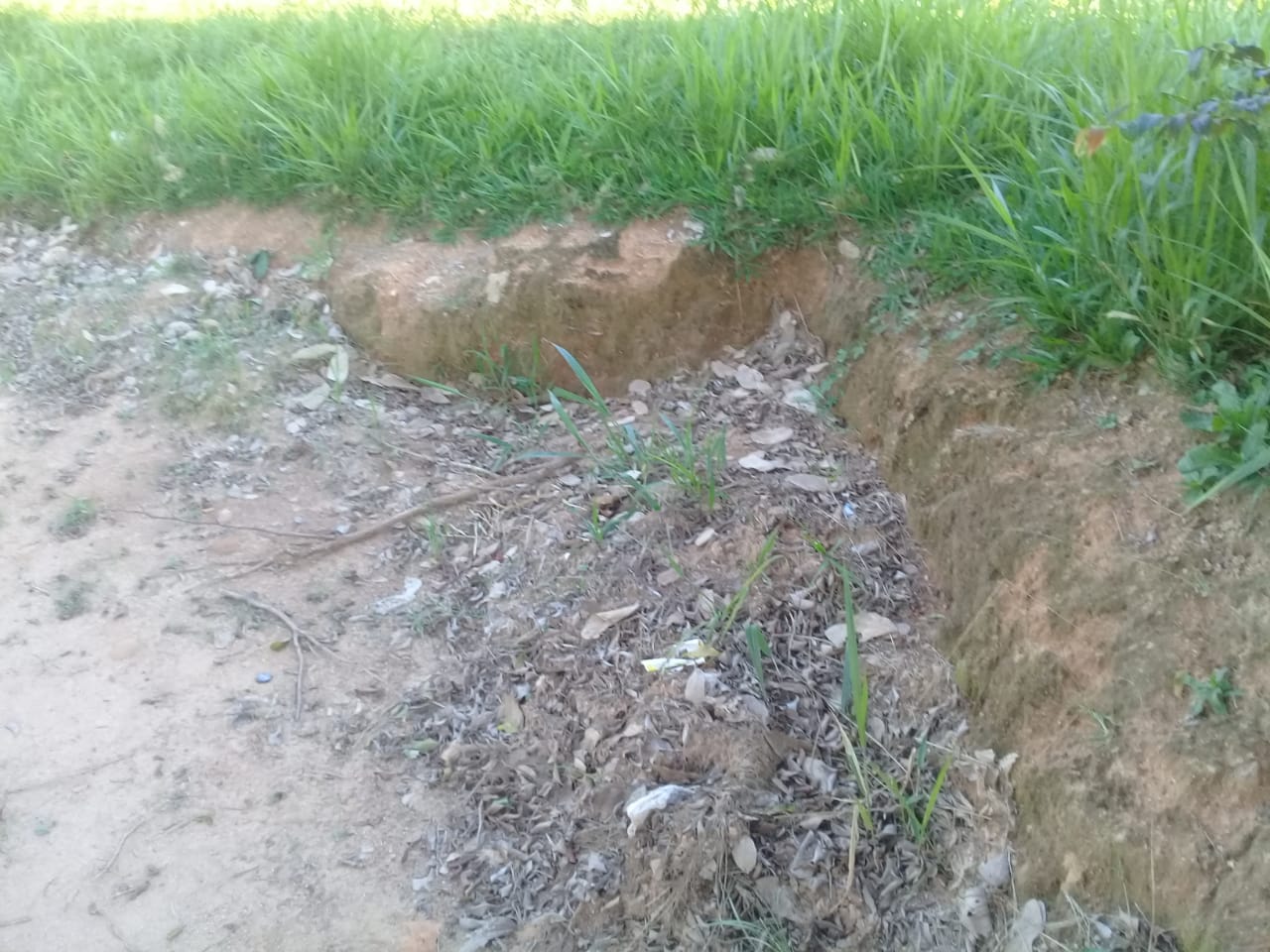 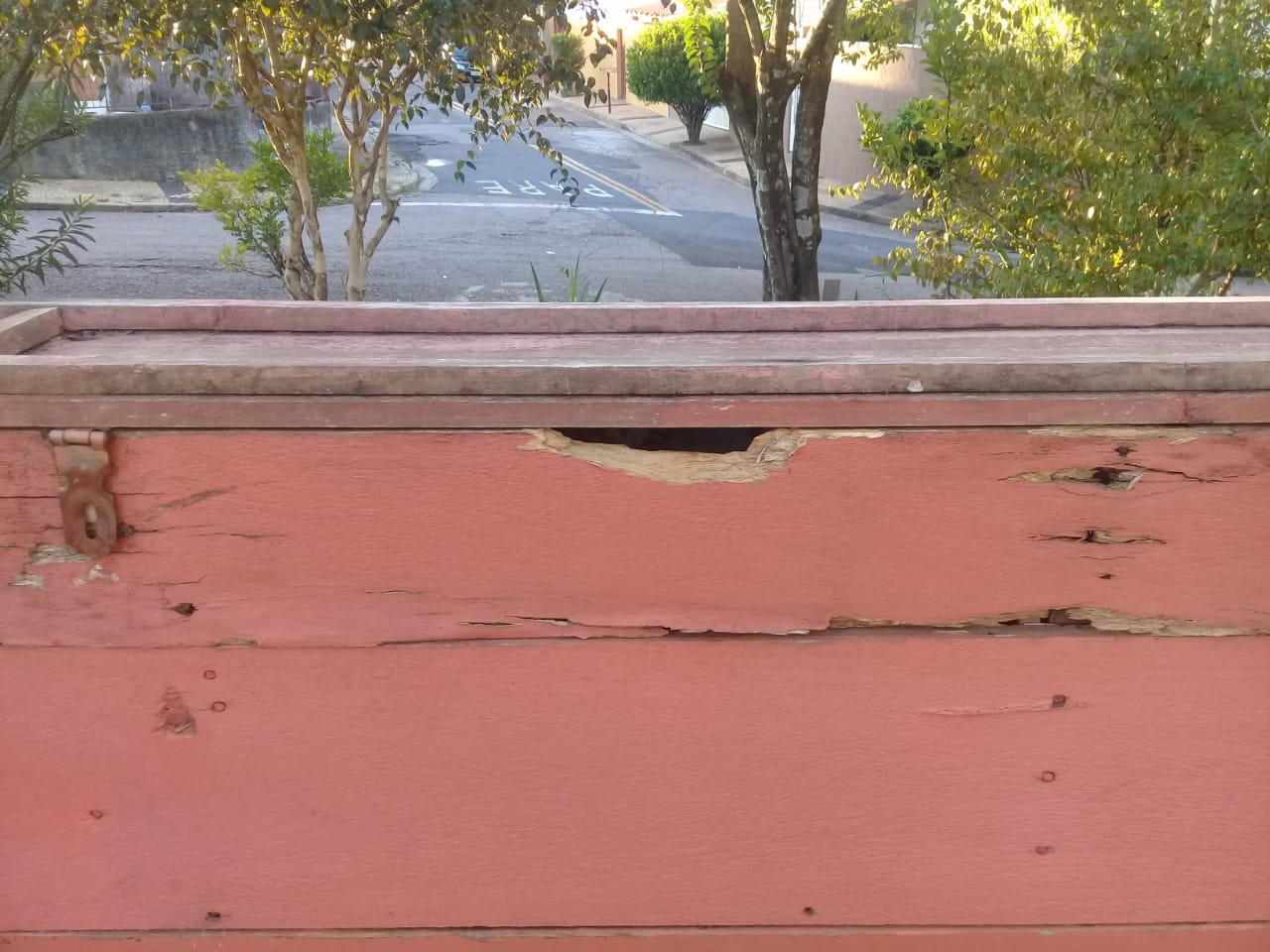 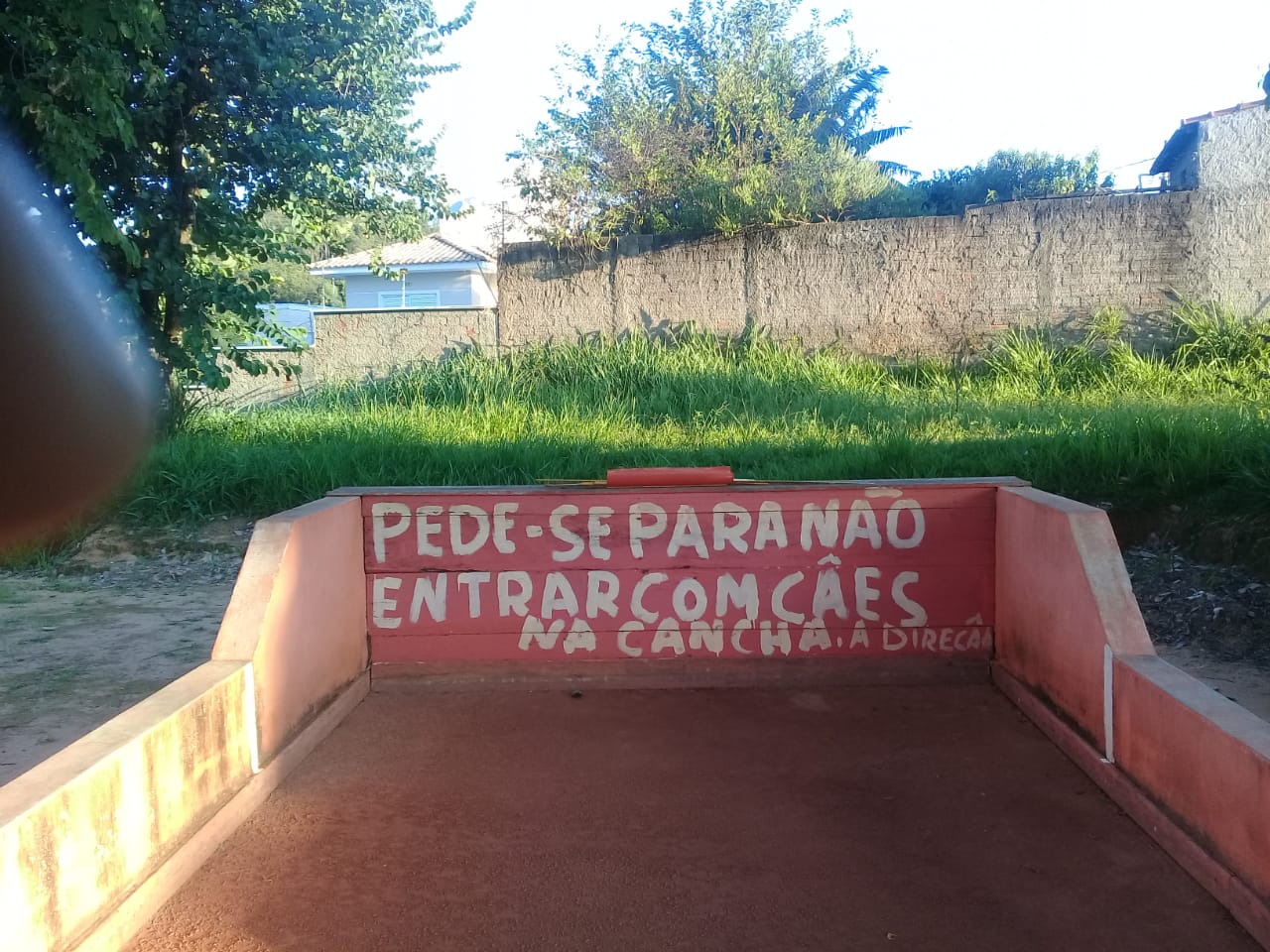 